Geschäftsstelle FV-O und KOV	72766 Reutlingen, den 13.10.2022LRA Reutlingen           	Haydnstr 5-7Kreisamt für nachhaltige Entwicklung	Telefon:  07121/480-3327-Grünflächenberatung-	Fax- Nr.: 480-1809	E-Mail: gruenflaechenberatung@kreis-reutlingen.deAn die Mitglieder der Fachvereinigung Obstbau, die Vorstände in Vertretung der örtlichen Obst- und Gartenbauvereine, die Fachwarte im Landkreis Reutlingen und die Teilnehmer der Fachwarte-Ausbildung 2022Einladung zum 15. Schnitt-Tag in Gönningeneine gemeinsame Veranstaltung von Fachvereinigung Obstbau und KOVSehr geehrte Damen und Herren,der diesjährige Obstbaumschnitt-Tag findet in Reutlingen-Gönningen statt. In der Region ist einer der Befalls-Schwerpunkte von Misteln. Auf einer beispielhaften Fläche werden wir das Ausmaß ansehen, die Möglichkeiten und den Umfang der Entfernung besprechen und umsetzen. Diese ehemalige Anlage für Hochstamm - Erwerbsobstbau zeigt ein interessantes Sortenspektrum, ist aber lange nicht gepflegt worden. Zum Teil sind sehr starke Eingriffe notwendig. Gerne können verfügbare Hochentaster unter Einhaltung der nötigen Sicherheitsabstände + PSA eingesetzt werden. Die Entfernung der Misteln soll so weitreichend wie möglich und vertretbar erfolgen, den Wiederaustrieb werden wir beim Schnitt-Tag 2023 nachbearbeiten. Einen Teil der Bäume werden wir damit vielleicht noch für Jahre erhalten können.Daher möchten wir unsere traditionelle Veranstaltung nutzen, um diese Bäume wieder auf einen besseren Weg zu bringen, gleichzeitig dient sie als Auftakt der Schnittsaison und dazu, sich fachlich auszutauschen. Die Misteln werden weiterverwertet.Termin: Samstag, den 12.11.2022 von 9.00 Uhr bis ca. 14.00 UhrDer Treffpunkt liegt an der Öschinger Straße und ist zu erreichen über die L 383 von Gönningen Richtung Öschingen. (s. Lageplan)Für das leibliche Wohl ist wie immer gesorgt. Vesper und Getränke werden von der Stadt Reutlingen getragen.Eine schriftliche Anmeldung (s. Beiblatt) ist erforderlich, vorzugsweise per Mail, an die Grünflächenberatungsstelle bis Montag, den 07.11.2022!Wir freuen uns über eine rege Beteiligung, Gäste sind herzlich willkommen!Mit freundlichen Grüßen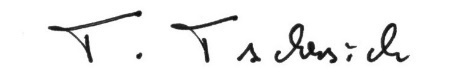 Thilo TschersichLageplan, Anfahrt:von Gönningen her auf der L383 Richtung Öschingen,ca. 1 km nach Ortsausgang Gönningen am Wanderparkplatz links abbiegen in dieÖschinger Str.Treffpunkt / Fläche nach 500m auf der rechten Seite, Zugang beim X.Parken: bitte die Straße freihalten für landwirtschaftliche Fahrzeuge und umsichtig am Straßenrand parken, danke!Mitbringen: Leiter, Handwerkzeug, Schneidgiraffe/Stangensäge, Handschuhebei Hochentaster zusätzlich persönliche Schutzausrüstung (PSA): Helm mit Gehör- und Gesichtsschutz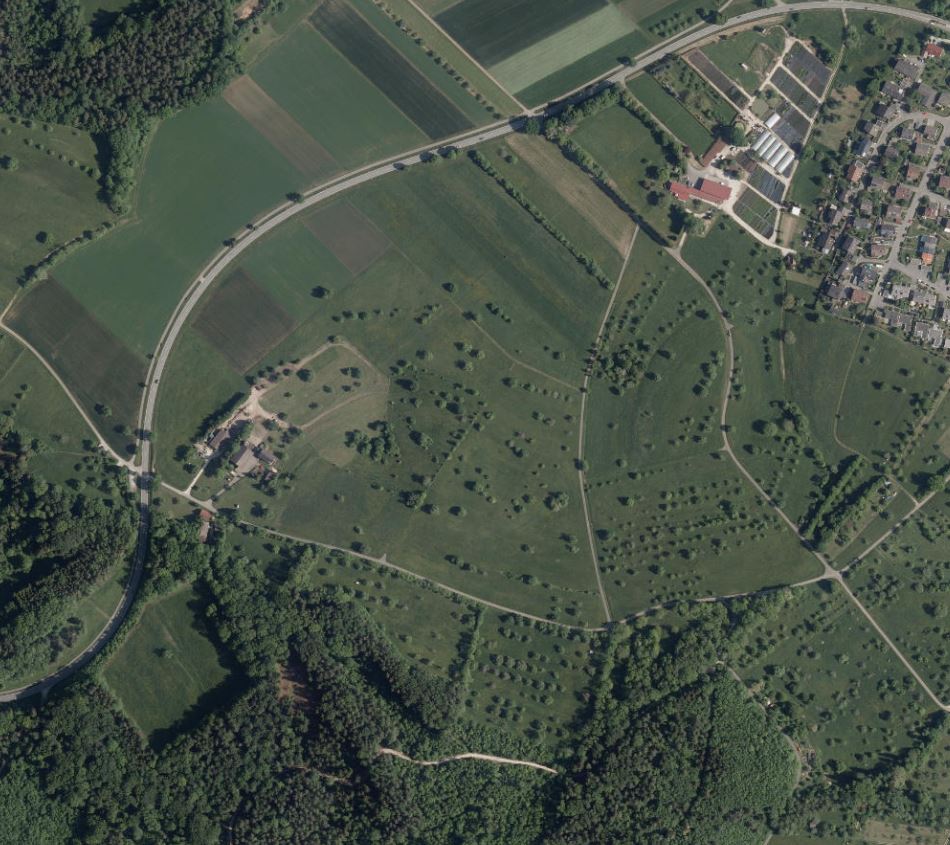 Rückantwortgruenflaechenberatung@kreis-reutlingen.deLandratsamt ReutlingenGrünflächenberatungsstelleHaydnstr. 5-772766 Reutlingen---------------------------------------------------------------------------------------------------------------ANMELDEFORMULARZum Schnitttag in Gönningenam Samstag, den 12.11.2022melde ich mich sowie __ Personen hiermit an...........................................................................Name, Vorname..................................................................................Adresse...........................................................................Telefon .............................................................................Unterschrift